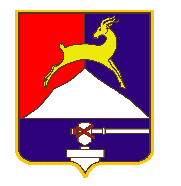 СОБРАНИЕ  ДЕПУТАТОВ                          УСТЬ-КАТАВСКОГО ГОРОДСКОГО ОКРУГАЧЕЛЯБИНСКОЙ ОБЛАСТИШестое заседаниеРЕШЕНИЕот  28.04.2021  № 29                                                                    г. Усть-Катав  О внесении изменений в решение Собрания  депутатов Усть-Катавского городского округа от 28.10.2016 №152 «Об утверждении Положения об оплате труда работников муниципальных учреждений физической культуры и спорта,	подведомственных  администрации  Усть-Катавского городского округа»	Руководствуясь Федеральным законом от 06.10.2003 № 131-ФЗ «Об общих принципах организации  местного самоуправления в Российской Федерации», решением Собрания депутатов Усть-Катавского городского округа от 30.09.2010 № 184 «Об утверждении Положения об установлении систем оплаты труда работников муниципальных бюджетных, автономных и казённых учреждений, оплата труда которых в настоящее время осуществляется на основе Единой тарифной сетки, Уставом Усть-Катавского городского округа, Собрание депутатовРЕШАЕТ:Внести в Положение об оплате труда работников муниципальных учреждений физической культуры и спорта, подведомственных администрации Усть-Катавского городского округа, утвержденное решением Собрания депутатов Усть-Катавского городского округа от 28.10.2016   №152, следующие изменения:1.1. Пункт 30 раздела VI «Условия оплаты труда руководителя Учреждения, его заместителей, главного бухгалтера» дополнить абзацем: «Размер стимулирующей выплаты руководителю, заместителю руководителя и главному бухгалтеру, оплата которых осуществляется за счет средств местного бюджета не может превышать в месяц 100% должностного оклада.».Настоящее решение обнародовать на информационном стенде администрации Усть-Катавского городского округа, разместить на сайте администрации Усть-Катавского городского округа www.ukgo.su.         3.Настоящее решение распространяется на правоотношения, возникшие с 01.03.2021 года.         4.Контроль за исполнением данного решения возложить на председателя комиссии по финансово-бюджетной и экономической политике С.Н.Федосову.Председатель Собрания депутатов Усть-Катавского городского округа                                             С.Н.ПульдяевГлава Усть-Катавского городского округа                                  С.Д.Семков